Муницыпальное бюджетное учреждение дополнительного образования Лежневский Центр внешкольной работы.Мастер класс.Брошь «Тюльпаны» в технике «канзаши».Мастер-класс рассчитан на детей среднего школьного возраста, а так же, будет полезен педагогам дополнительного образования, родителям, творческим людям при подготовки сувенира, подарка к семейным праздникам.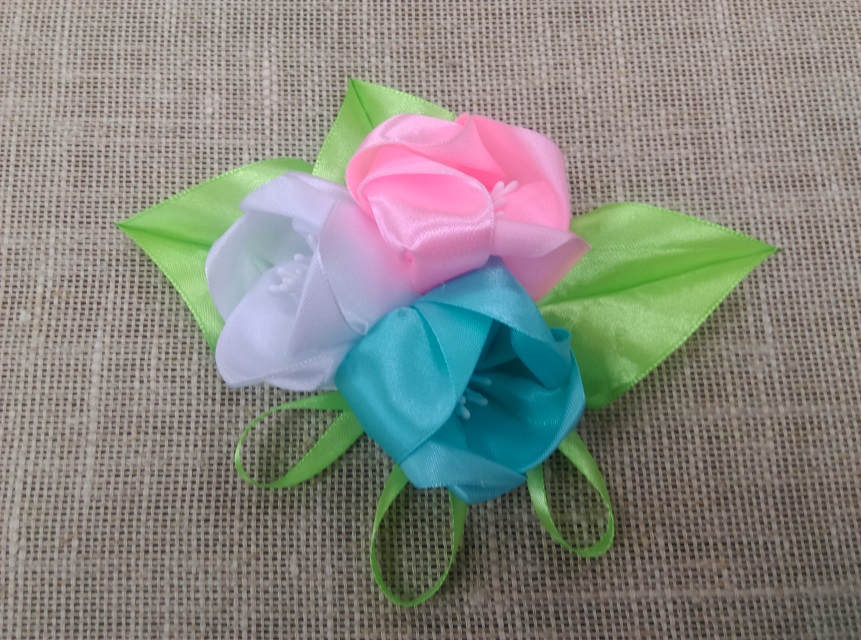 Разработала педагог высшей квалификационной категории Дедунова Ольга Николаевна.Цель: Выполнение броши  в технике «канзаши».Задачи:Обучающие: - формирование  умений и навыков  в изготовлении  украшений в технике «канзаши».- совершенствование навыков работы с атласными лентами.
Развивающие:-развитие внимания, творческих способностей и эстетического вкуса;- развитие мелкой моторики и глазомера.
Воспитательные:- воспитание трудолюбия и бережного отношения к материалам.- воспитание интереса к традициям, желание радовать близких людей подаренной работой, сделанной своими руками.Для выполнения работы необходимыИнструменты:клеевой термопистолет,  ножницы,  зажигалка, игла для шитья, английские иглы, булавка.Материалы: ленты шириной 5 см, ленты шириной 6 мм, круг для основы диаметром 4 см, тычинки, нитки.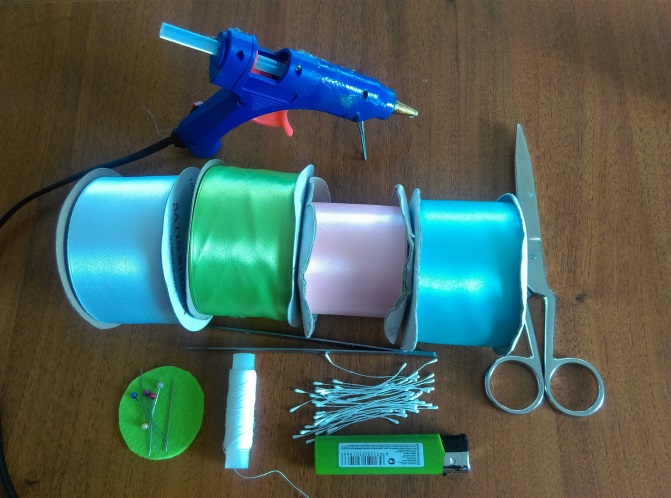 Ход работы.Приступаем к выполнению работы.Работа состоит из двух этапов: заготовка деталей и сборка броши.1 этап. Заготовка деталей.Из лент шириной 5см выполняем цветок«тюльпан». Обжигаем край ленты зажигалкой.  Кладем ленту лицевой стороной к себе. Отступив 5 см от нижней кромки, поднимаем ленту вверх на 90 градусов. Пальчиками промните диагональ, не растягивая при этом ткань.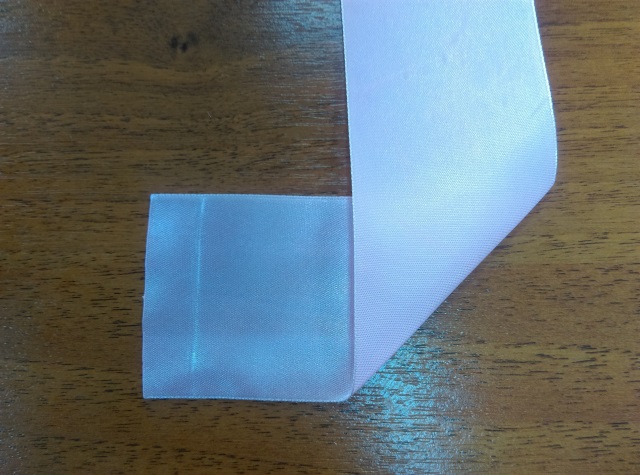 Сгибаем ленту вниз по верхней кромке, возвращая её к себе. Совмещая сгиб ленты с верхней кромкой, закрепляем английской иголкой.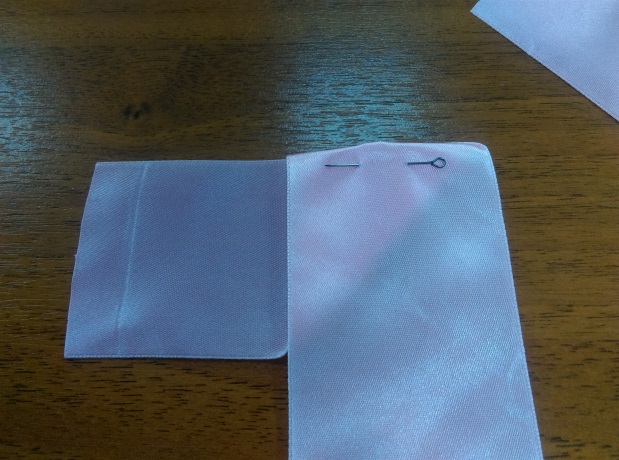 Поворачиваем работу, так , чтобы рабочая длина ленты располагалась горизонтально. Оставляя по нижней кромке 5 см, , подгибаем ленту на верх на 90 градусов. Пальчиками промните диагональ, не растягивая при этом ткань.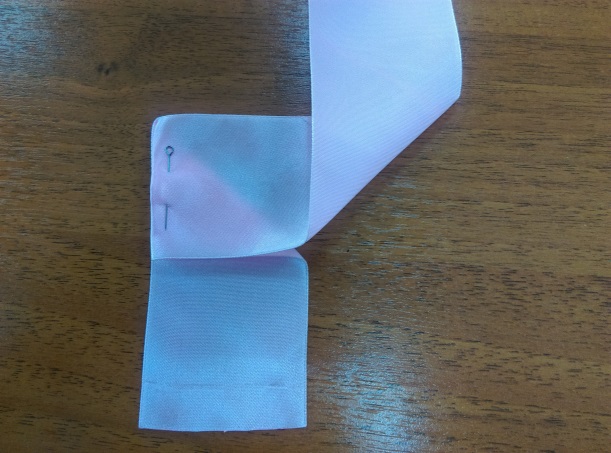 Сгибаем ленту вниз по верхней кромке, возвращая её к себе. Совмещая сгиб ленты с верхней кромкой, закрепляем английской иголкой.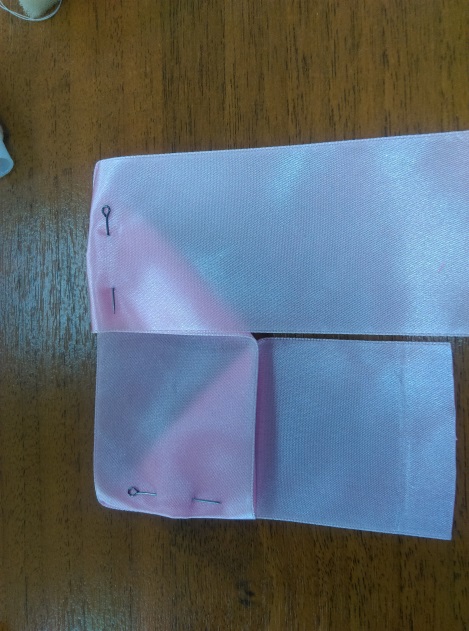 Опять поворачиваем работу, так , чтобы рабочая длина ленты располагалась горизонтально. Оставляя по нижней кромке 5 см, , подгибаем ленту на верх на 90 градусов. Пальчиками промните диагональ, не растягивая при этом ткань.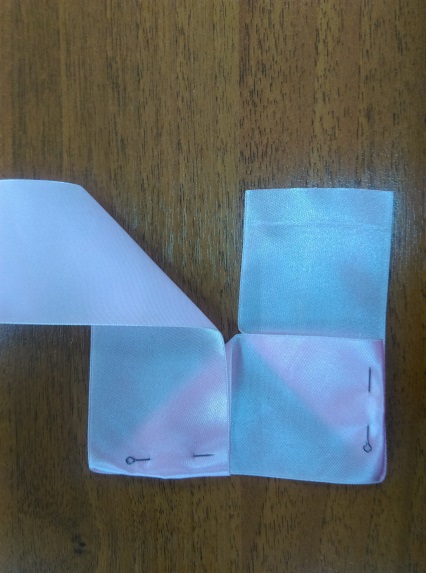 Так же сгибаем ленту вниз по верхней кромке, возвращая её к себе. Совмещая сгиб ленты с верхней кромкой, закрепляем английской иголкой.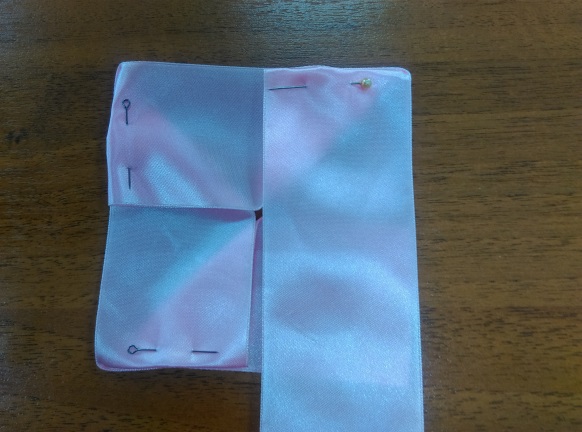 Опять поворачиваем работу, так , чтобы рабочая длина ленты располагалась горизонтально. Оставляя по нижней кромке 5 см, , подгибаем ленту на верх на 90 градусов. Пальчиками промните диагональ, не растягивая при этом ткань. Осторожно обрезаем ножницами рабочую ленту по кромке и обжигаем зажигалкой.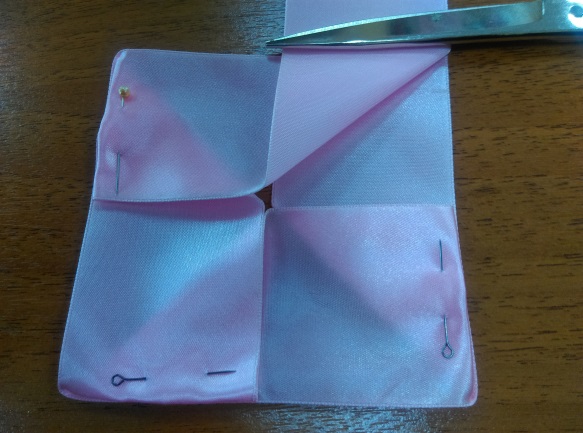 Нижним краем ленты накрываем накрываем верхний сгиб. Уравнивая срезы, закалываем иглой. 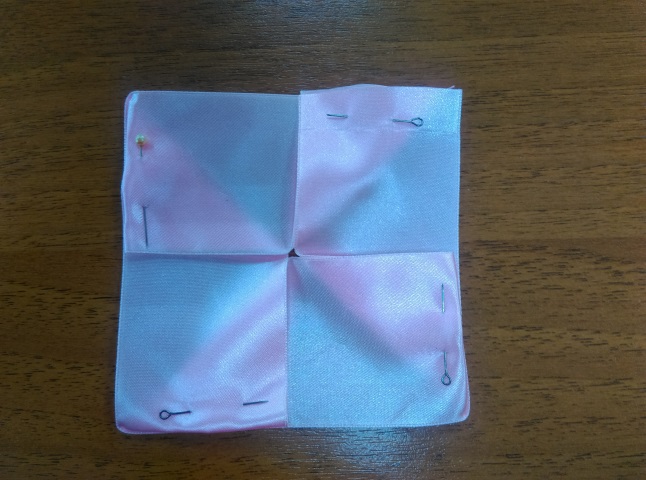 Швейной иглой с двойной нитью по 4 сторонам прошиваем смёточным швом.Внимание! Прошивая участок, сколотый иглой, прошивайте три слоя ленты.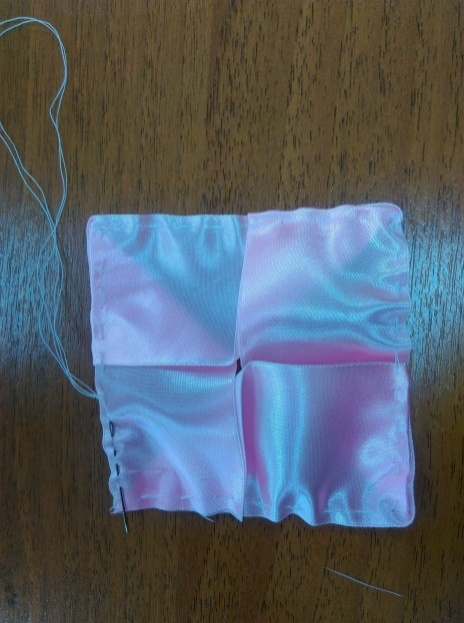 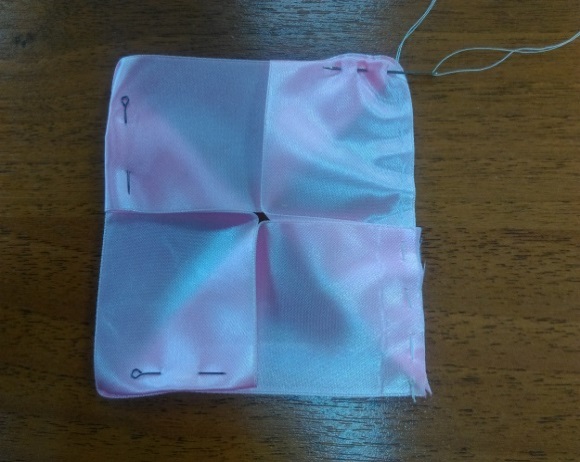 Туго стягиваем и зашиваем отверстие. Пальчиками расправляем ленту, придавая, получившему цветку, объём.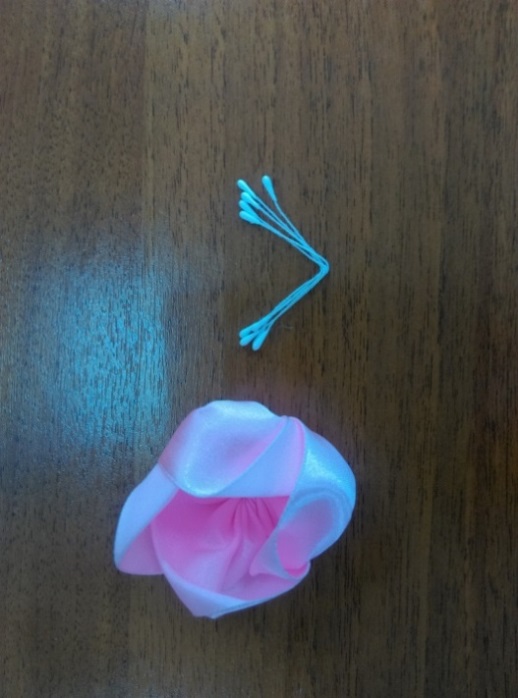 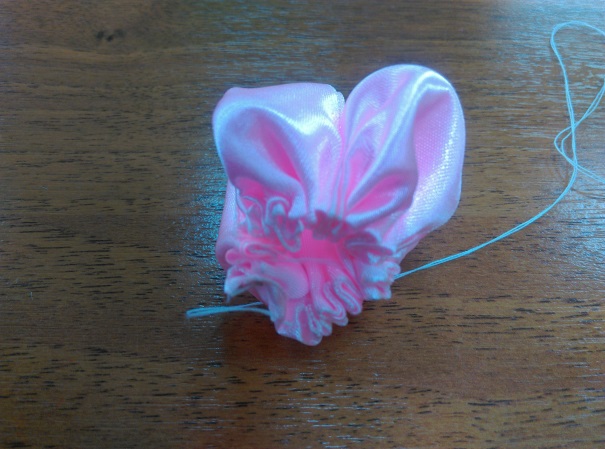 Несколько тычинок, скручивая, складываем пополам, вставляем в середину цветка и приклеиваем клеевым пистолетом.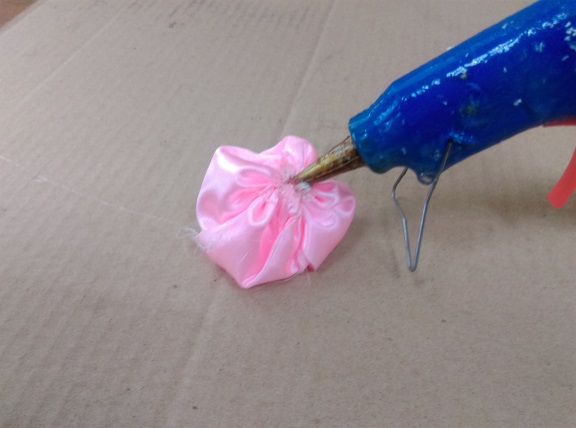 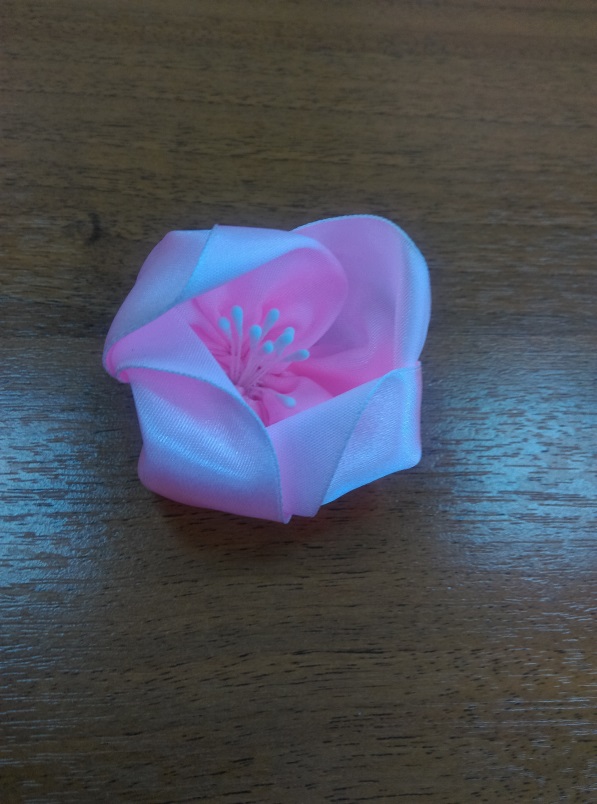 Таким образом делаем ещё два цветка…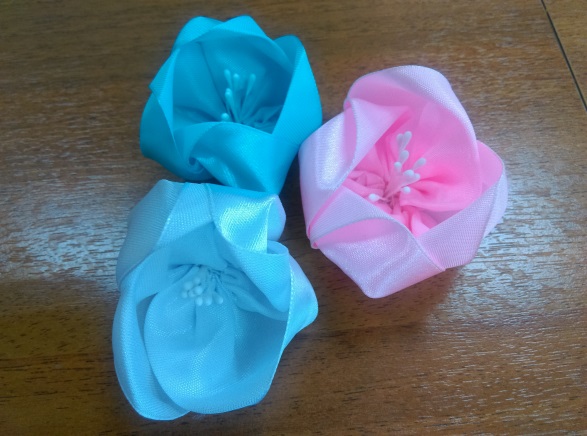  Из ленты шириной 5 см зелёного цвета выполняем 3 листочка…Приступаем к выполнению листьев.Из зелёной ленты шириной 2,5 см выполняем три листочка. Большая длина каждой полосы – 16см, короткая длина – 3см.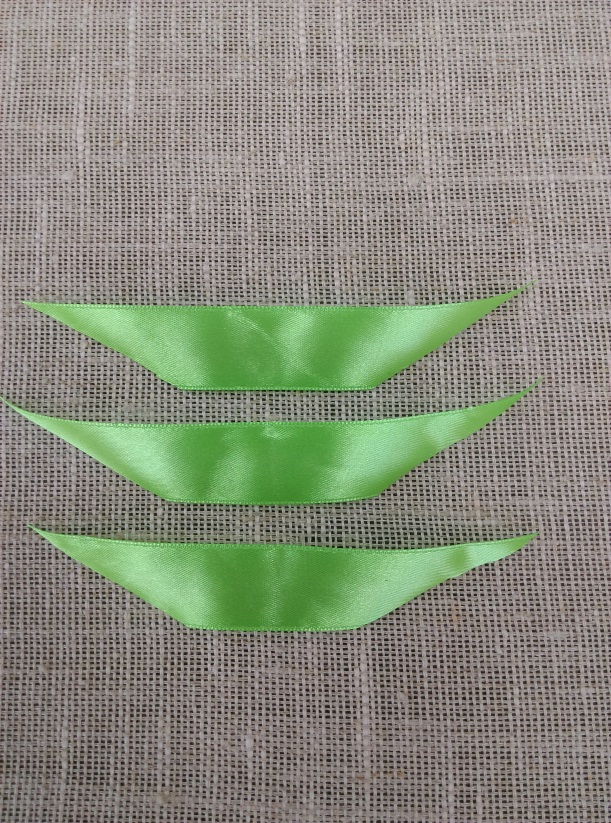 Пинцетом сжимаем косые срезы каждой полоски и спаиваем при помощи зажигалки. Выворачиваем каждую заготовку на лицевую сторону.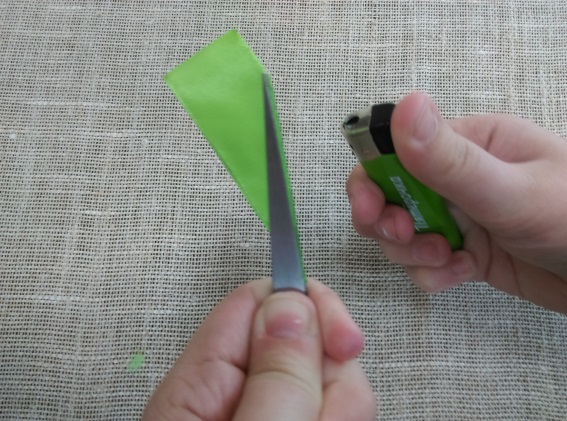 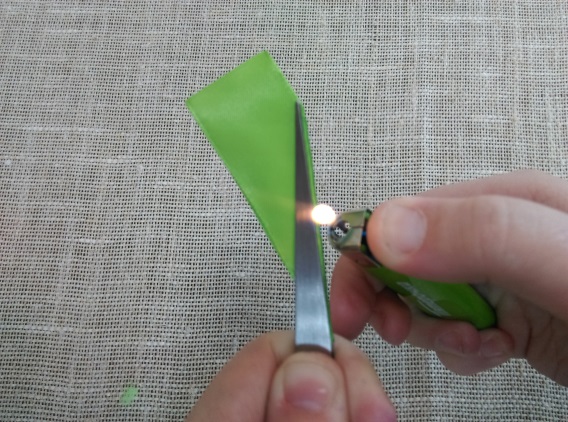 2 этап. Сборка броши.На фетровый кружок диаметром 4 см наклеиваем листочки, цветочки.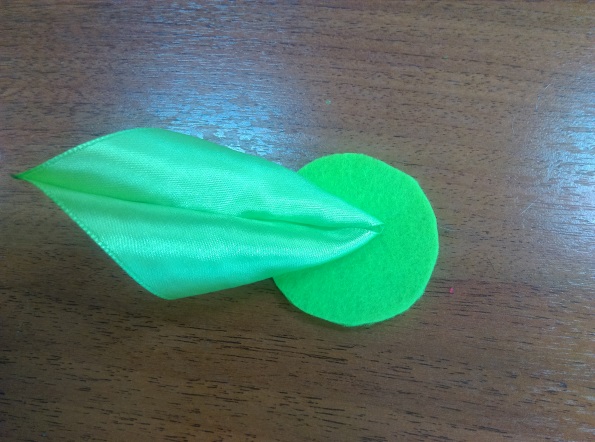 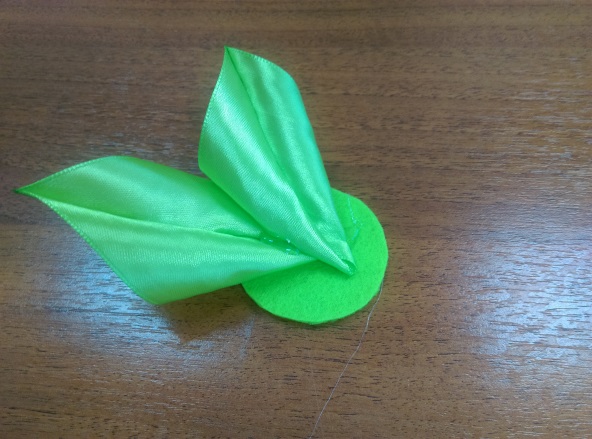 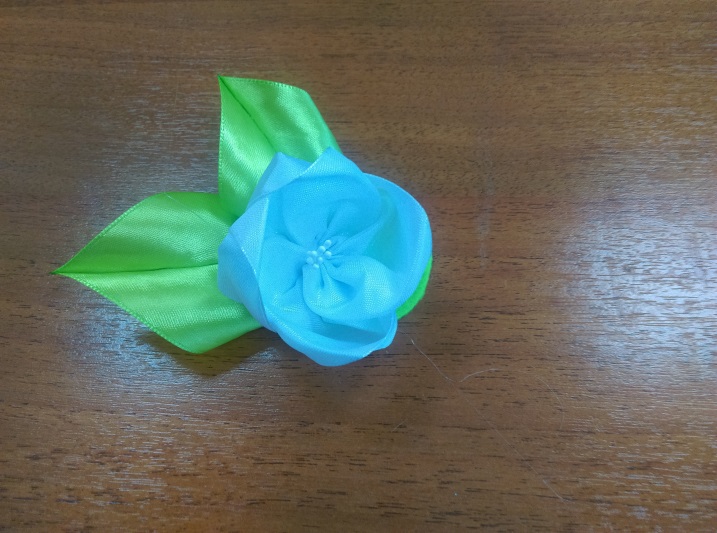 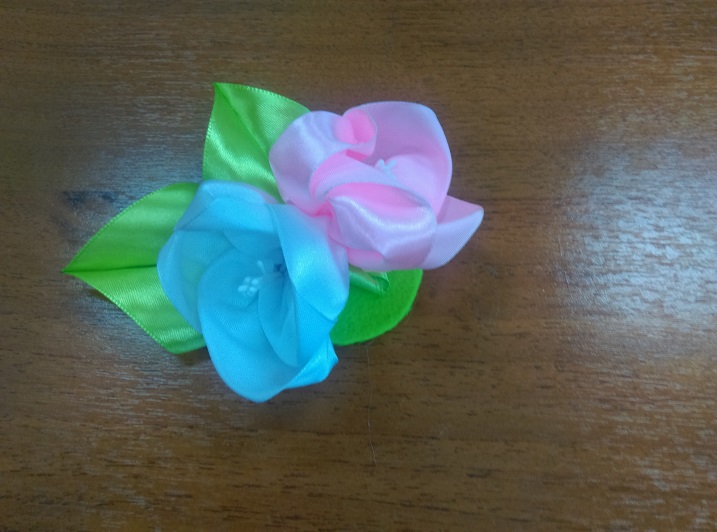 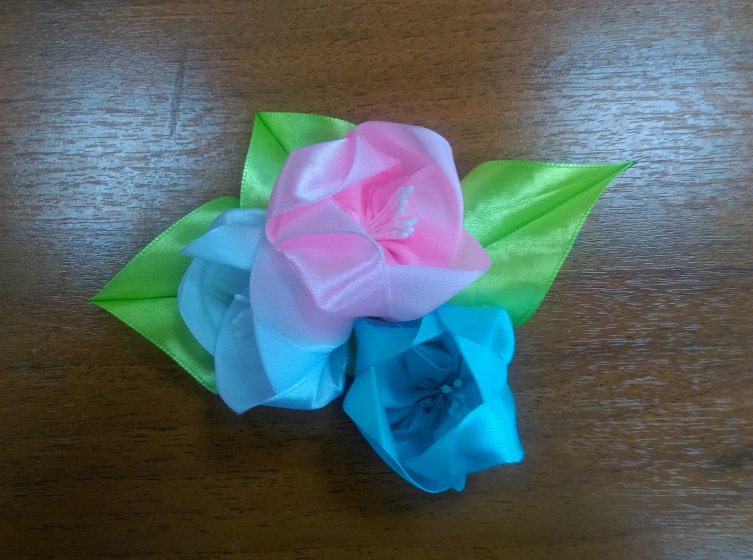 Три ленточки шириной 6 мм, длиной 8 см склеиваем зажигалкой…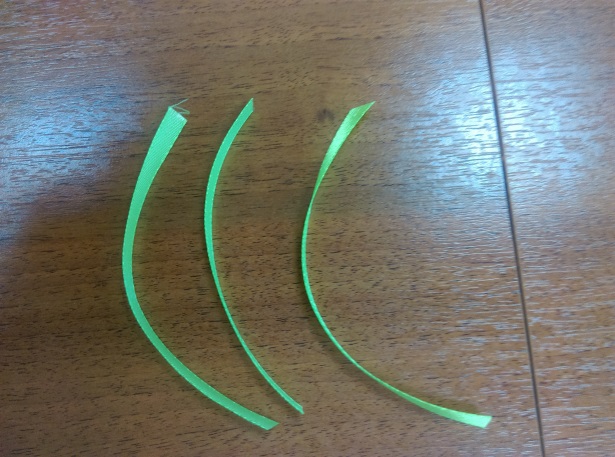 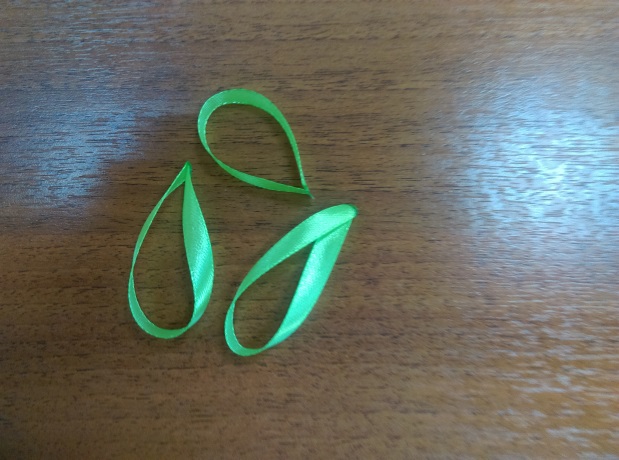 Получившиеся петельки, приклеиваем под цветы…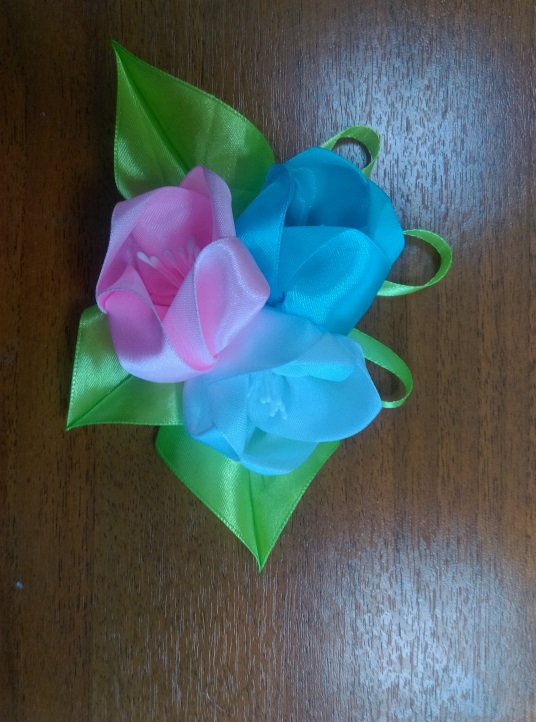 С обратной стороны броши приклеиваем булавку…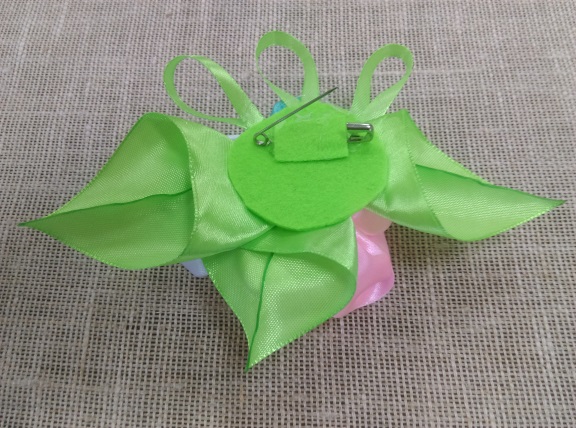 Брошь «Тюльпаны» готова! Чудесный подарок к празднику для мам, бабушек, родных и близких…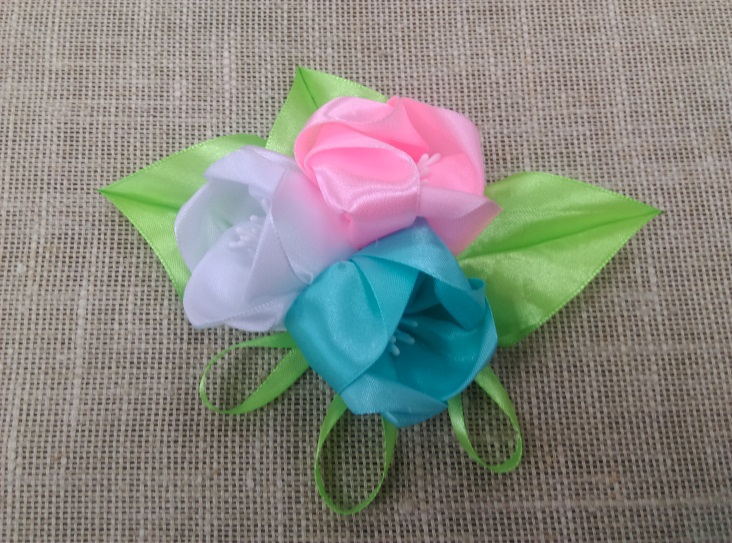 Творите,у вас обязательно всё получится!Желаю всем творческих успехов!